TARIFS PROPRIETAIRES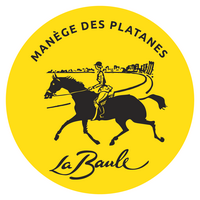 Adhérents : 2022 - 2023Adhésion (De Septembre à Aout) (non remboursée)                                                 110 €
Si 2ème Adhésion (De Septembre à Aout) (non remboursée)                                      100 € 
Si 3ème Adhésion (De Septembre à Aout ) (non remboursée)                                       80 €
Adhésion Passager pour bénéficier des prix adhérents                                             180 €
(vacanciers ou clients non-inscrits dans les cours à l'année)Licence – 18 ans 									            25 €
Licence + de 18 ans 							                         36 €Pension Cheval (Paille, Foin 2x jour, Granulés)			                                   520 €
(Incluse 2 sorties paddock par semaine du lundi au vendredi)
Pas de prorata possible si granulés ou floconnés personnels 

Supplément Copeaux 						                                      130 €
Supplément Foin Mouillé par convenance personnelle 			            55 €
Supplément Foin Mouillé avec ordonnance vétérinaire 			            30 €

Supplément Foin 3-ème ration le soir 			                                                  40 €Supplément 2 sorties paddock 							           32 €
(Les 2 sorties supplémentaires se font du lundi au vendredi)
Supplément 5-ème sortie (en semaine) 							13 €
Supplément sortie le samedi                 							 6 €Cours collectifs suivant Planning du Club : 
Carte de 10 Cours : 130 €             A l’unité : 16 €Cours Particulier (hors dimanche) et Travail de votre cheval (monté) : 
Carte de 10 Cours                                                                                     350 € soit 35 € la séance
Carte de 30 Cours                                                                                 840 € soit 28 € la séance
Carte de 50 Cours                                                                               1250 € soit 25 €  a séance
(Nos cartes sont valables 6 mois) Travail du cheval en longe à l'unité	                 				              20 €
Carte de 10 Longes    							            	            190 €